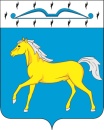 РОССИЙСКАЯ  ФЕДЕРАЦИЯКРАСНОЯРСКИЙ КРАЙ МИНУСИНСКИЙ РАЙОНГОРОДОКСКИЙ СЕЛЬСКИЙ СОВЕТ ДЕПУТАТОВРЕШЕНИЕ22.11.2016                                           с. Городок                                         № 34 -рсО внесении изменений идополнений в Устав 	В целях приведения Устава Городокского сельсовета Минусинского района Красноярского края в соответствие с требованиями Федерального закона от 06.10.2003 № 131-ФЗ «Об общих принципах организации местного самоуправления в Российской Федерации», Закона Красноярского края от 15.10.2015 № 9-3724 «О закреплении вопросов местного значения за сельскими поселениями Красноярского края», руководствуясь статьями 22,60, 61 Устава Городокского сельсовета Минусинского района Красноярского края, Городокский  сельский Совет депутатов РЕШИЛ:	1. Внести в Устав Городокского сельсовета Минусинского района Красноярского края следующие изменения:	- . статью 4 изложить в следующей редакции:«Статья 4. Права жителей сельсовета на осуществление местного самоуправления1. Граждане Российской Федерации, проживающие на территории поселения (далее – жители поселения) осуществляют местное самоуправление посредством участия в местных референдумах, муниципальных выборах, посредством иных форм прямого волеизъявления, а также через выборные и иные органы местного самоуправления.2. Жители поселения имеют равные права на осуществление местного самоуправления независимо от пола, расы, национальности, языка, происхождения, имущественного или должностного положения, отношения к религии, убеждений, принадлежности к общественным объединениям. Жители поселения имеют равный доступ к муниципальной службе.3. Иностранные граждане, постоянно или преимущественно проживающие на территории поселения, обладают при осуществлении местного самоуправления правами в соответствии с международными договорами Российской Федерации и федеральными законами.4. Жители поселения, а также иностранные граждане и лица без гражданства, проживающие на территории поселения, вправе коллективно или индивидуально обращаться в органы и к выборным должностным лицам местного самоуправления. Указанные органы и должностные лица обязаны дать обратившимся ответ в установленные законом сроки.5. Органы и должностные лица местного самоуправления обязаны предоставлять жителям поселения полную и достоверную информацию о своей деятельности.6. Органы и должностные лица местного самоуправления обязаны знакомить население поселения с документами и материалами, непосредственно затрагивающими их права и законные интересы.7. Муниципальные нормативные правовые акты, затрагивающие права, свободы и обязанности человека и гражданина, вступают в силу после их официального опубликования  в порядке, предусмотренном пунктами 8, 9 настоящей статьи.8. Опубликование муниципальных правовых актов осуществляется в течение 15 дней, с момента  подписания  в официальном издании «Ведомости органов муниципального образования «Городокский сельсовет» и на сайте администрации Городокского сельсовета  Минусинского района, если иное не предусмотрено самим актом, настоящим Уставом или действующим законодательством.-в статье 7.2 пункта 1 подпункт 10  изложить в  следующей  редакции:10 ) участие в организации и финансировании:- проведения оплачиваемых общественных работ;- временного трудоустройства несовершеннолетних граждан в возрасте от 14 до 18 лет в свободное от учебы время, безработных граждан, испытывающих трудности в поиске работы, безработных граждан в возрасте от 18 до 20 лет, имеющих среднее профессиональное образование и ищущих работу впервые;- ярмарок вакансий и учебных рабочих мест;  -   в статье 7.2   пункт 1  дополнить  подпунктами 17 и 18 следующего содержания17) оказание поддержки общественным объединениям инвалидов, а также созданным общероссийскими общественными объединениями инвалидов организациям в соответствии с Федеральным законом от 24 ноября 1995 года N 181-ФЗ "О социальной защите инвалидов в Российской Федерации";18) осуществление мероприятий в сфере профилактики правонарушений, предусмотренных    Федеральным  законом "Об основах системы профилактики правонарушений в Российской Федерации".-	в статье 14 в подпункте 8 пункта 1 слова «повышение квалификации» заменить словами «дополнительное профессиональное образование»;-	в статье 20 пункт 1 изложить в следующей редакции «1. Депутатом совета  может быть избран  гражданин Российской Федерации, достигший на день голосования возраста 18 лет, обладающим  избирательным  правом. Иностранный гражданин, постоянно или преимущественно проживающий на территории поселения, может быть избран депутатом Совета, если это предусмотрено международным договором Российской Федерации с соответствующим государством.»;-в статье 32.1 в пункте 2 подпункт 3 исключить;- . в статье 54 в пункте 4 слова «затрат на их денежное содержание» заменить словами «расходов на оплату их труда».- в  статье 28.1в  пункте 1  подпункт 5 изложить в  следующей редакции 	« Отдых ,обеспечиваемый  установлением нормальной  продолжительности рабочего  ( служебного)   времени, предоставлением  выходных и нерабочих праздничных дней, а  также  лицо,  замещающее муниципальную должность на постоянной основе, имеет право на ежегодный оплачиваемый отпуск продолжительностью не более 52 календарных дней, а также на ежегодный дополнительный оплачиваемый отпуск, предоставляемый в соответствии с законодательством Российской Федерации в связи с работой в местностях с особыми климатическими условиями.минимальная продолжительность ежегодного оплачиваемого отпуска, используемого лицом, замещающим муниципальную должность на постоянной основе, в году, за который предоставляется ежегодный оплачиваемый отпуск составляет  28 календарных дней.Лицо, замещающее муниципальную должность на постоянной основе, имеет право на замену денежной компенсацией части ежегодного оплачиваемого отпуска, превышающей установленную минимальную продолжительность ежегодного оплачиваемого отпуска, или любого количества дней из этой части.При прекращении полномочий (в том числе досрочно) лицо, замещающее муниципальную должность на постоянной основе, имеет право на получение денежной компенсации за все неиспользованные отпуска.";2. Решение Городокского сельского Совета депутатов № 30-рс от 20.09.2016 «О внесении изменений и дополнений в Устав» считать утратившим силу.3. Контроль за исполнением Решения возложить на главу сельсовета  Тощева А.В.4. Настоящее Решение о внесении изменений и дополнений в Устав Городокского сельсовета Минусинского района Красноярского края вступает в силу со дня, следующего за днем официального опубликования.	Глава Городокского сельсовета обязан опубликовать  зарегистрированное Решение о внесении изменений и дополнений в Устав сельсовета, в течение семи дней со дня его поступления из Управления Министерства юстиции Российской Федерации по Красноярскому краю.Председатель Городокского сельского Совета депутатов,     Глава    сельсовета                                                                                А.В.Тощев